ATZINUMS Nr. 22/12-3.8/127par atbilstību ugunsdrošības prasībāmAtzinums iesniegšanai derīgs sešus mēnešus.Atzinumu var apstrīdēt viena mēneša laikā no tā spēkā stāšanās dienas augstākstāvošai amatpersonai:Atzinumu saņēmu:20____. gada ___. ___________*DOKUMENTS PARAKSTĪTS AR DROŠU ELEKTRONISKO PARAKSTU UN SATURLAIKA ZĪMOGU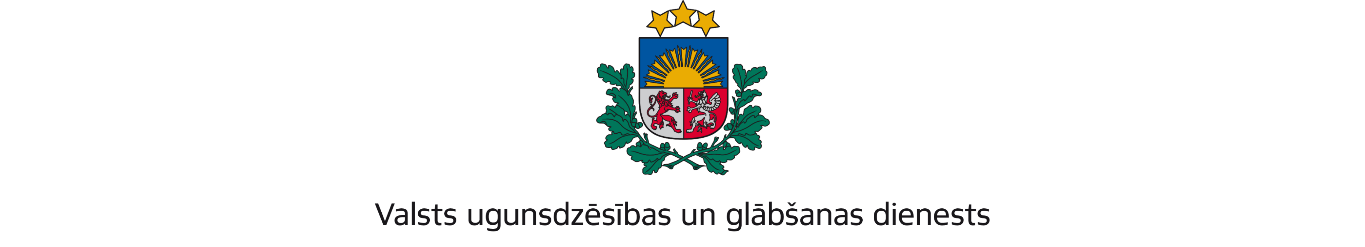 KURZEMES REĢIONA BRIGĀDEGanību iela 63/67, Liepāja, LV-3401; tālr.:63404475; e-pasts: kurzeme@vugd.gov.lv, www.vugd.gov.lvLiepājaSIA “World of Events”(izdošanas vieta)(juridiskās personas nosaukums vai fiziskās personas vārds, uzvārds)04.07.2022.Reģistrācijas Nr.42103088788(datums)(juridiskās personas reģistrācijas numurs vai fiziskās personās kods)Siļķu iela 22A-10, Liepāja(juridiskās vai fiziskās personas adrese)1.Apsekots: Nometnes telpas administratīvās ēkas 1.stāvā.(apsekoto būvju, ēku vai telpu nosaukums)2.Adrese: Graudu iela 45-5, Liepāja.3.Īpašnieks (valdītājs): SIA “SABILOR”(juridiskās personas nosaukums vai fiziskās personas vārds, uzvārds)Reģistrācijas Nr.40003611069, Vidus iela 3-5, Rīga.(juridiskās personas reģistrācijas numurs vai fiziskās personas kods; adrese)4.Iesniegtie dokumenti: nometnes vadītājas Irinas Skinderskas 2022.gada  30.jūnija iesniegums, nometnes ugunsdrošības instrukcija.5.Apsekoto būvju, ēku vai telpu raksturojums: Telpas atrodas ēkas 1.stāvā ar tiešu izeju uz āru, nodrošinātas ar ugunsdzēsības aparātiem un autonomajiem ugunsgrēka detektoriem.Dienas nometne “Pasaule mums apkārt” 11.07.2022-22.07.2022.Maksimālais dalībnieku skaits – 20.6.Pārbaudes laikā konstatētie ugunsdrošības prasību pārkāpumi: nav.7.Slēdziens: Telpas atbilst ugunsdrošības prasībām.8.Atzinums izsniegts saskaņā ar: Ministru kabineta 2009.gada 1.septembra noteikumu Nr.981 “Bērnu nometņu organizēšanas un darbības kārtība” 8.5.apakšpunkta prasībām;(normatīvais akts un punkts saskaņā ar kuru izdots atzinums)9.Atzinumu paredzēts iesniegt: Telpas atbilst ugunsdrošības prasībām.(iestādes vai institūcijas nosaukums, kur paredzēts iesniegt atzinumu)Valsts ugunsdzēsības un glābšanas dienesta Kurzemes reģiona brigādes komandierim, Ganību ielā 63/67, Liepājā, LV-3401.(amatpersonas amats un adrese)Valsts ugunsdzēsības un glābšanas dienesta Kurzemes reģiona brigādes Ugunsdrošības uzraudzības un civilās aizsardzības nodaļas vecākā inspektore*A.Finka(amatpersonas amats)(paraksts)(v. uzvārds)(juridiskās personas pārstāvja amats, vārds, uzvārds vai fiziskās personas vārds, uzvārds; vai atzīme par nosūtīšanu)(paraksts)